Государственное автономное профессиональное образовательное учреждение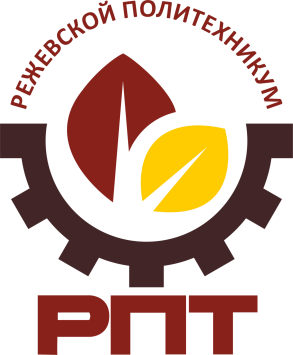 Свердловской области«Режевской политехникум»Прием по основным профессиональным образовательным программам на 2021-2022 учебный годЛицензия серия 66 Л01 № 0004324 № 17905 от 08.10.2015г.
► Прием осуществляется без вступительных испытаний, по конкурсу аттестатов; ► Выдается диплом государственного образца;► Иногородним студентам предоставляется общежитие;► Обучение на бюджетной основе. наш адрес: г. Реж, ул. Трудовая, 93 телефон: +7 (34364) 3-25-06наш сайт: rezhpt.ruОбразовательные программы, направления и специальностиОбразовательные программы, направления и специальностиОбразовательные программы, направления и специальностиОбразовательные программы, направления и специальностиОбразовательные программы, направления и специальностиОбразовательные программы, направления и специальностиКодНаименованиеВид обученияНормативный срок освоенияФорма обученияПриёмНа базе основного общего образованияНа базе основного общего образованияНа базе основного общего образованияНа базе основного общего образованияНа базе основного общего образованияНа базе основного общего образования15.01.05Сварщик (ручной и частично механизированной сварки (наплавки)бюджет2 года 10 месяцевочная50 чел.23.01.17Мастер по ремонту и обслуживанию автомобилей  бюджет2 года 10 месяцевочная50 чел.43.01.02Парикмахербюджет2 года 10 месяцевочная25 чел.13.01.10Электромонтер по ремонту и обслуживанию электрооборудования (по отраслям)бюджет2 года 10 месяцевочная25 чел.40.02.01Право и организация социального обеспечениябюджет2 года 10 месяцевочная25 чел.38.02.01Экономика и бухгалтерский учет (по отраслям)бюджет2 года 10 месяцевочная25 чел.09.02.01Компьютерные системы и комплексы бюджет3 года 10 месяцевочная50 чел.08.02.01Строительство и эксплуатация зданий и сооруженийбюджет3 года 10 месяцевочная25 чел.43.02.15Поварское и кондитерское делобюджет3 года 10 месяцевочная25 чел.На базе среднего общего образованияНа базе среднего общего образованияНа базе среднего общего образованияНа базе среднего общего образованияНа базе среднего общего образованияНа базе среднего общего образования39.02.01Социальная работабюджет2 года 10 месяцевзаочная15 чел.Профессиональная подготовка для выпускников образовательных организаций, реализующих адаптированные основные общеобразовательные программыПрофессиональная подготовка для выпускников образовательных организаций, реализующих адаптированные основные общеобразовательные программыПрофессиональная подготовка для выпускников образовательных организаций, реализующих адаптированные основные общеобразовательные программыПрофессиональная подготовка для выпускников образовательных организаций, реализующих адаптированные основные общеобразовательные программыПрофессиональная подготовка для выпускников образовательных организаций, реализующих адаптированные основные общеобразовательные программыПрофессиональная подготовка для выпускников образовательных организаций, реализующих адаптированные основные общеобразовательные программы16671Плотникбюджет1 год 10 месяцевочная10 чел.